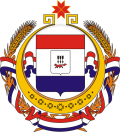 Администрация Старочамзинского сельского поселения Большеигнатовского муниципального района Республики МордовияПОСТАНОВЛЕНИЕ«28»декабря 2023 г.                                                                                № 84с. Старое ЧамзиноО внесении изменений в постановление Администрации Старочамзинского сельского поселения Большеигнатовского муниципального района 14.05.2020 г № 32 «Об утверждении Порядка содержания и выгула домашних животных на территории Старочамзинского сельского поселения Большеигнатовского муниципального района Республики Мордовия»соответствии Федеральными законами от 06.10.2003 года № 131-ФЗ «Об общих принципах организации местного самоуправления в Российской Федерации», от 27.12.2018 № 498-ФЗ «Об ответственном обращении с животными и о внесении изменений в отдельные законодательные акты Российской Федерации», руководствуясь Уставом и Правилами благоустройства территории Старочамзинского сельского поселения Большеигнатовского муниципального района Республики Мордовия, Администрация Старочамзинского сельского поселения Большеигнатовского муниципального района постановляет:  1. Внести в Порядок содержания и выгула домашних животных на территории Старочамзинского сельского поселения Большеигнатовского муниципального района Республики Мордовия, утвержденный постановлением Администрации  Старочамзинского сельского поселения Большеигнатовского муниципального района от 14 мая 2020 года № 32 «Об утверждении Порядка содержания и выгула домашних животных на территории Старочамзинского сельского поселения Большеигнатовского муниципального района Республики Мордовия»» (далее - Порядок) следующие изменения:     1.1. Подпункты 22.1, 22.1.2. Порядка изложить в новой редакции :    22.1 Определить следующие места для выгула домашних животных на территории Старочамзинского сельского поселения Большеигнатовского муниципального района Республики Мордовия:    - земельные участки, находящиеся в пользовании или собственности владельцев домашних животных;   -  на территории Старочамзинского сельского поселения, где нет массового скопления людей, пустыри, места, находящиеся за жилым сектором и общественными местами, под присмотром владельцев домашних животных.22.1.2. Владельцы собак обязаны: - исключать возможность свободного, неконтролируемого передвижения животного при пересечении проезжей части автомобильной дороги, в помещениях общего пользования многоквартирных домов, во дворах таких домов, на детских и спортивных площадках; - обеспечивать уборку продуктов жизнедеятельности животного в местах и на территориях общего пользования;- не допускать выгул животного вне мест, разрешенных постановлением Администрации Старочамзинского сельского поселения Большеигнатовского муниципального района Республики Мордовия для выгула животных.     2. Настоящее постановление вступает в силу после дня официального опубликования (обнародования).Глава Старочамзинского сельского поселения:                                Н.В.Зайкина